Publicado en Málaga el 07/11/2018 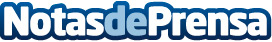 WanitaSoul da las claves para crear una marca de moda desde cero hoy en díaLa moda es un sector donde el éxito fluctúa a una velocidad pasmosa. ¿Es posible crear hoy una marca de moda que no sólo tenga la capacidad de triunfar sino que además pueda mantenerse exitosamente durante un largo periodo de tiempo? Existen algunos factores clave que cualquier emprendedor del sector debería tener en cuentaDatos de contacto:Alvaro Gordo951650484Nota de prensa publicada en: https://www.notasdeprensa.es/wanitasoul-da-las-claves-para-crear-una-marca Categorias: Moda Comunicación Marketing Andalucia Emprendedores E-Commerce http://www.notasdeprensa.es